Información y requisitos para personas o entidades que necesiten solicitar un préstamo de equipo y materiales al Departamento de Recreación y Deportes (DRD).Personas o entidades representantes de recreación y deportes que interesen y sean elegibles para recibir la ayuda económica que ofrece el Estado a través del Departamento de Recreación y Deportes (DRD).Cuando por urgencia o necesidad inmediata no se puede cumplir con el proceso de solicitud de donativo y la entidad adquiere equipo o servicio y luego solicita un rembolso al Departamento de Recreación y Deportes (DRD).En caso de que la propiedad del Departamento de Recreación y Deportes (DRD) no se devuelva, la Asociación y sus Directores responderán personalmente por el valor de la propiedad.El Departamento de Recreación y Deportes (DRD) se reserva el derecho de no prestar donativos futuros a entidades que no devuelvan o remplacen la propiedad prestada.El Departamento de Recreación y Deportes (DRD) se reserva el derecho de someter los casos de propiedad no devuelta al Departamento de Justicia si entiende que se ha cometido un caso de apropiación ilegal.Lugar: 	Oficina Central del Departamento de Recreación y Deportes (DRD)
		Directorio del Departamento de Recreación y DeportesHorario:	De 8:00 AM a 12:00 PM y de 1:00 PM a 4:30 PM de lunes a viernesDirección:	Sector Buenos Aires IICalle Los ÁngelesParada 24Santurce, PRPostal: 	PO BOX 9023207San Juan, PR 00902-3207Teléfono:	(787) 721-2800, extensiones 1703, 1576, 1705 ó 1572No conlleva costos.Requisitos para solicitar un préstamo de equipo y materiales:Escribir carta dirigida al Secretario de Recreación y Deportes incluyendo:Propósito de la actividad, fecha, lugar y participantes de la misma.Cantidad del donativo que solicita.Nombre, apellidos, y direcciones de los miembros que componen la Junta de Directores, directiva u organismo rector que está solicitando el donativo.Certificación de acreditación del Instituto de Desarrollo Organizacional y Capacitación.¿Qué puedo hacer si me niegan una solicitud de préstamo de equipo y materiales? – Puede solicitar una moción de reconsideración dentro de los veinte (20) días desde la fecha de archivo de la notificación.¿El término préstamo se utiliza como dinero o de materiales/equipo?- En este caso se utiliza como un préstamo de dinero.Página Web Departamento de Recreación y Deportes –http://www.drd.gobierno.pr/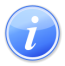 Descripción del Servicio 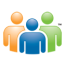 Audiencia y Propósito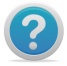 Consideraciones 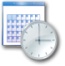 Lugar y Horario de Servicio 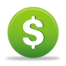 Costo del Servicio y Métodos de Pago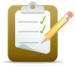 Requisitos para Obtener Servicio 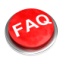 Preguntas Frecuentes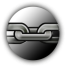 Enlaces RelacionadosVersión Ciudadana